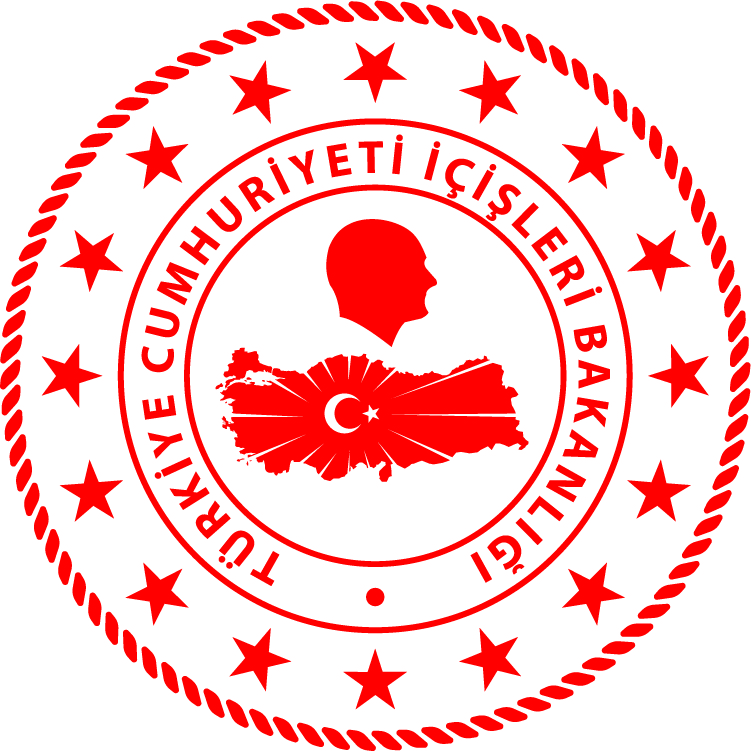 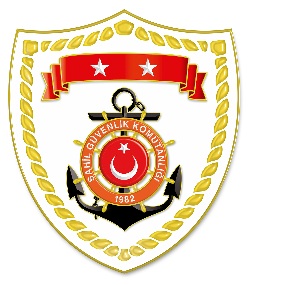 Akdeniz BölgesiS.
NoTARİHMEVKİ VE ZAMANKURTARILAN SAYISIKURTARILAN/YEDEKLENEN TEKNE SAYISIAÇIKLAMA131 Aralık 2020HATAY/Samandağ06.00--Samandağ ilçesi Çevlik Denizaltı Kayalıkları açıklarında 1 şahsın bulunması maksadıyla başlatılan planlı arama faaliyetlerine devam edilmektedir.